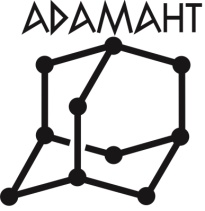 8-901-810-44-65							www. adamant-ufa.ru(347) 200-62-04							adamant-ufa@mail.ruул. Испытателей 2к2								15.02.2019 г.СКИДКИ: При заказе от   - 3%, от  - 5%, от  - 7%, от  - 10%НаименованиеРазмерыд*ш*т, ммкг/шт.шт./м2м2/подд.ВидЦена,руб./м2Брусчатка«английский булыжник»250*120*554.0328,44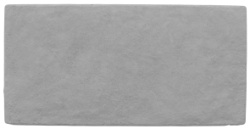 530(640)Брусчатка«кирпич»200*100*602.5508,8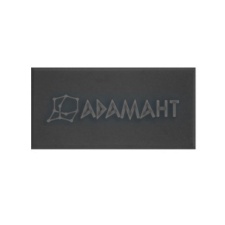 530(640)Брусчатка«волна»237*103*603.1408,75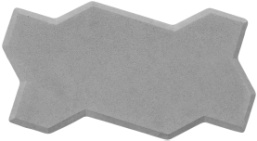 530(640)Брусчатка«ромб»190*330*453.0327,5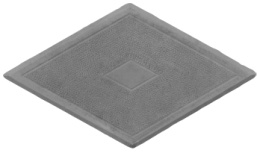 480(600)Брусчатка«клевер краковский»298*298*45215*215*455.53.011.3211.327,07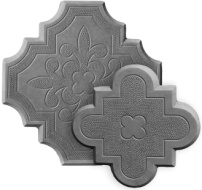 480(520,560,600)Брусчатка«клевер краковский квадрат»298*298*45 298*298*457.05.511.112.788,64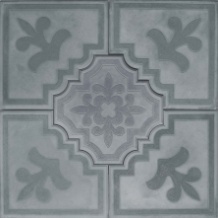 480(500,580,600)Плитка тротуарная«тучка»300*300*306.01112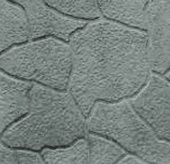 380(460)Плитка тротуарная«калифорния»300*300*306.01112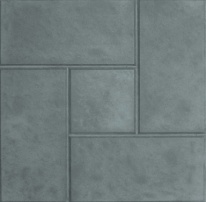 380(460)Плитка тротуарная«мостовая»300*300*306.01112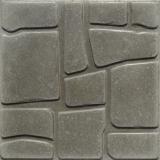 380(460)Плитка тротуарная«осень»300*300*306.01112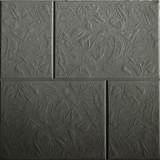 380(460)Плитка тротуарная«паркет»300*300*306.01112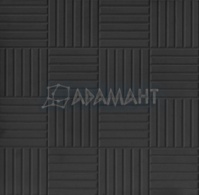 380(460)Плитка тротуарная«цветок»300*300*306.01112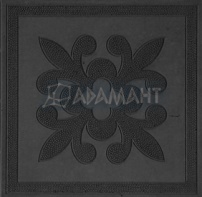 380(460)Плитка тротуарная«колодец»350*350*501486,0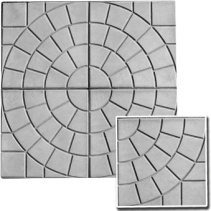 480(610)Плитка тротуарная«8 кирпичей»400*400*50176.257,68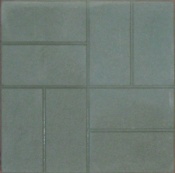 480(610)Плитка тротуарная«Дедал»500*500*603048,0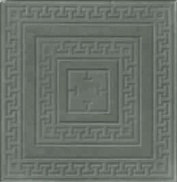 500(620)Ступень300*300*306.03.3 шт./м.п.12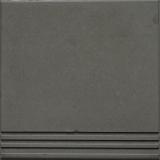 40(50)Травница «ЭКО»265*265*606.01412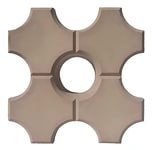 450(570)Бордюр тротуарный 0,5500*210*70142 шт./м.п.42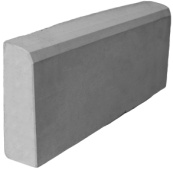 90 руб./шт.(120)Бордюр тротуарный 1,01000*220*75341 шт./м.п.15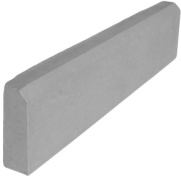 190 руб./шт.(250)Водосток 500*160*507.02 шт./м.п.140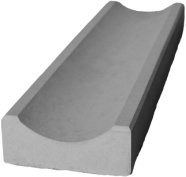 90 руб./шт.(120)Бордюр дорожный1000*300*150851 шт./м.п.15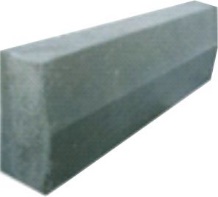 330 руб./шт.